Supplement 1. Longitudinal trends of the number of sub-typed child maltreatment cases reported to Child Guidance Center in Japan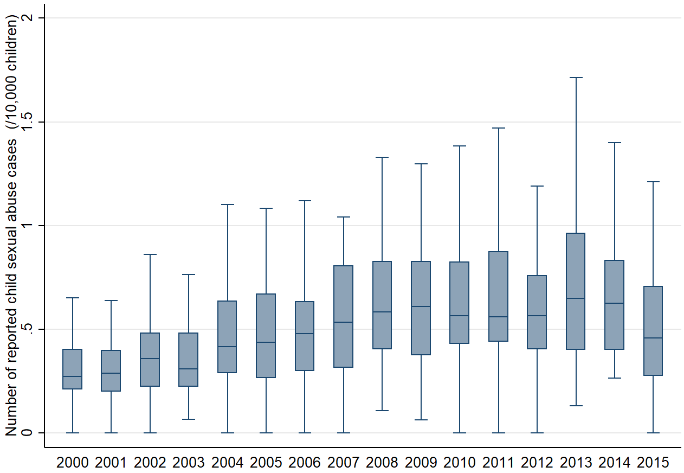 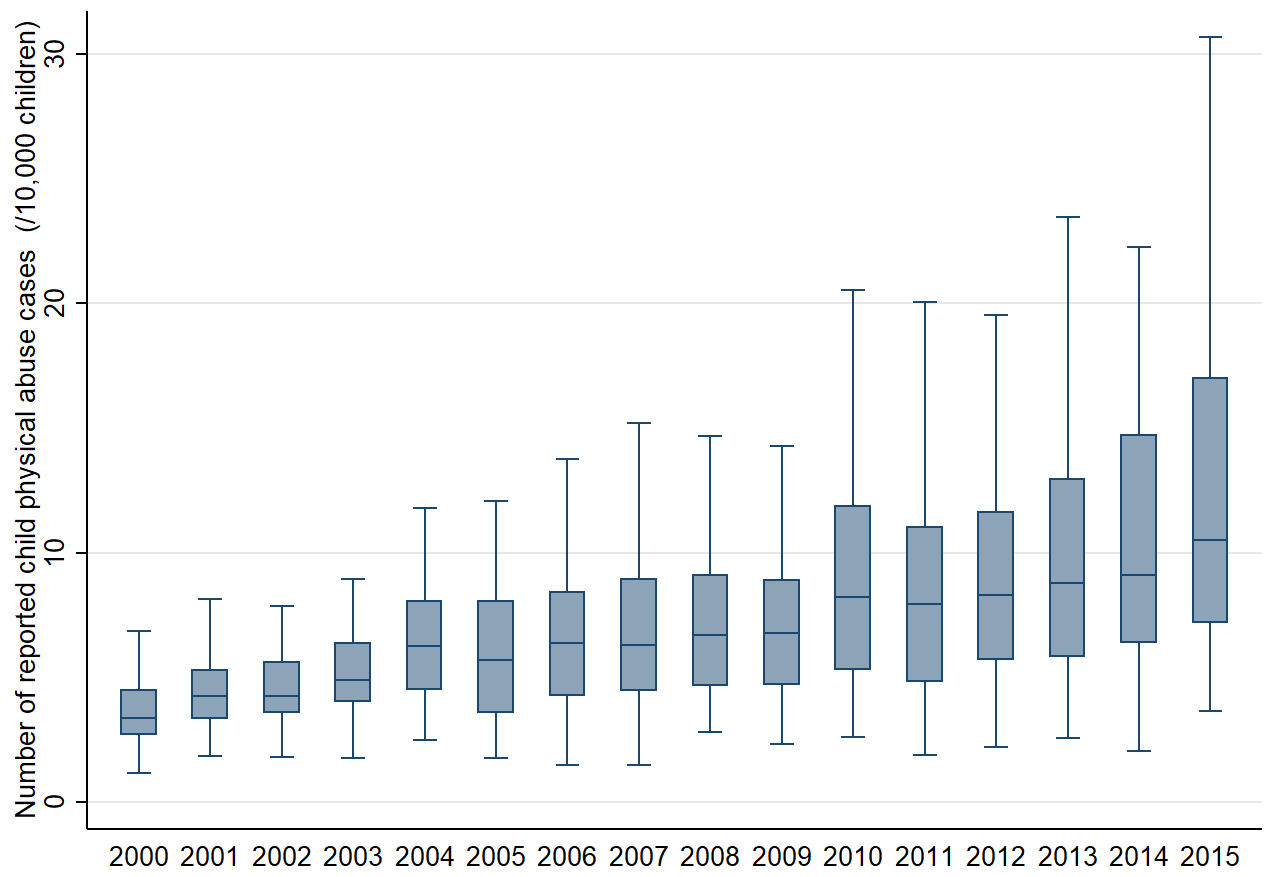 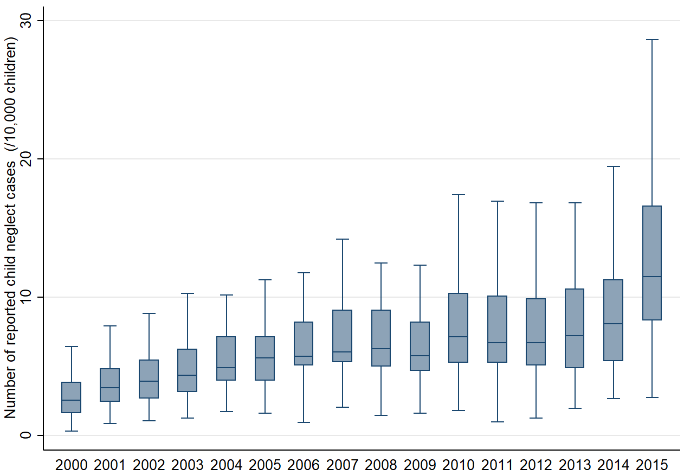 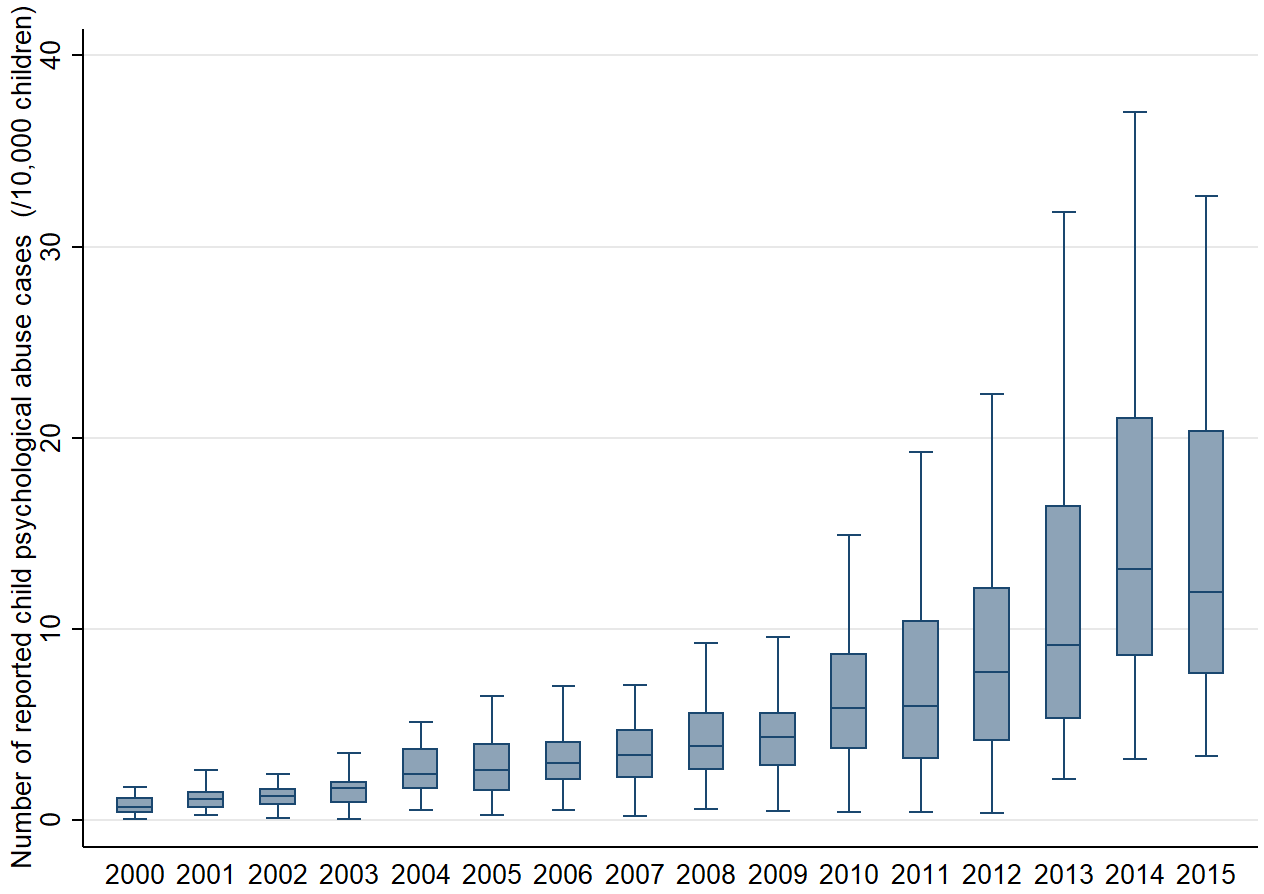 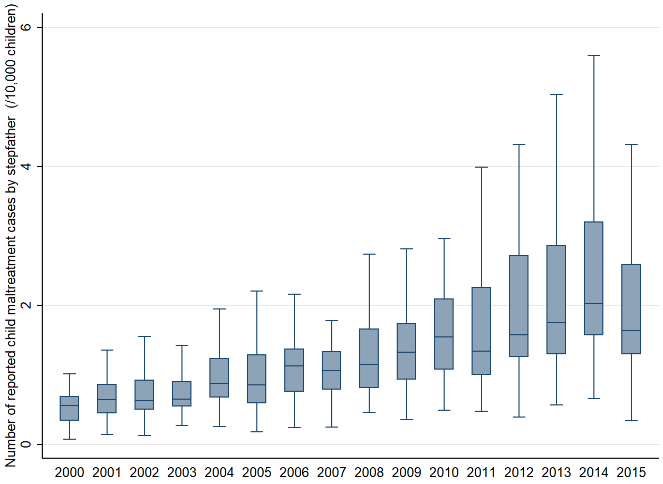 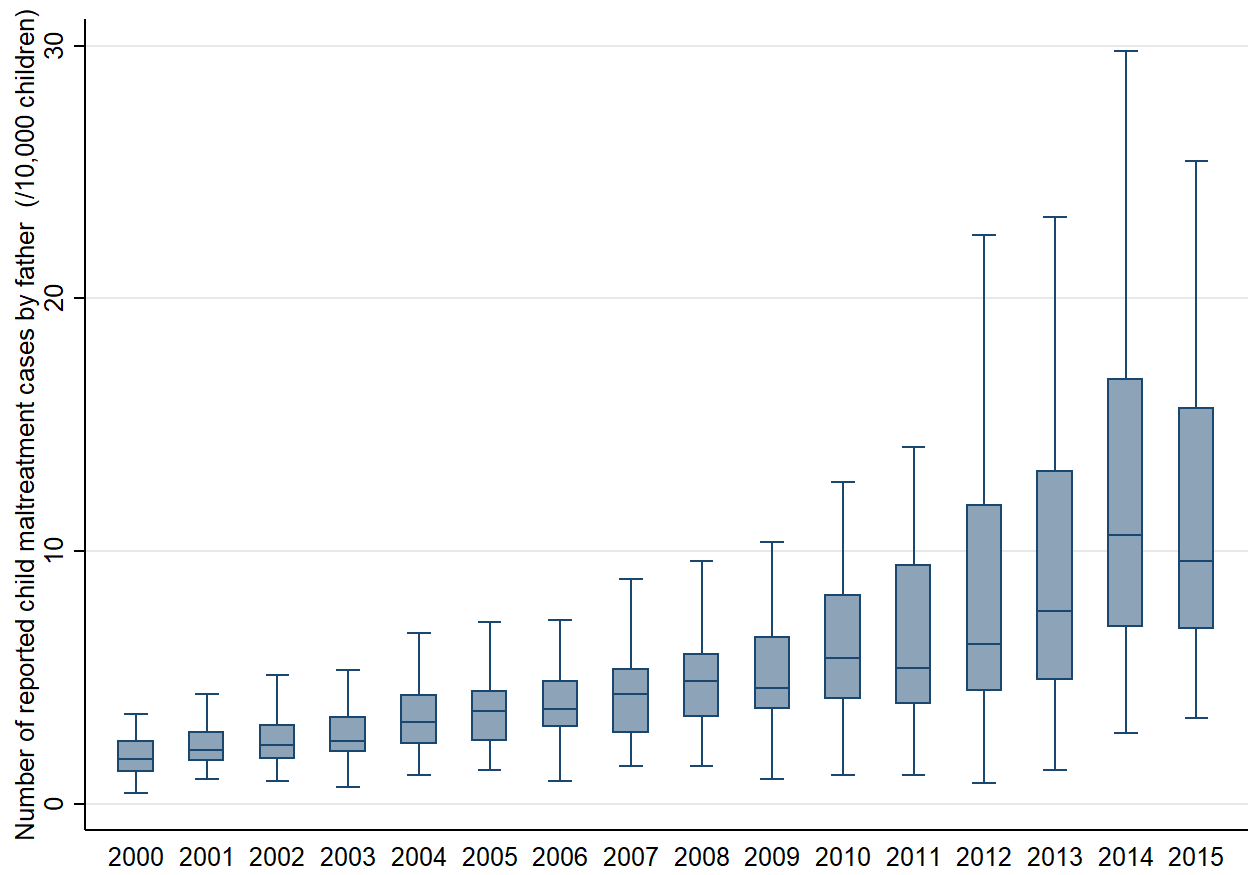 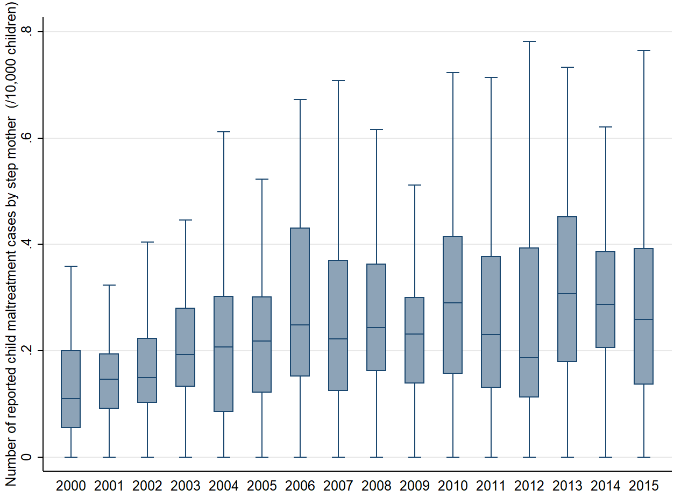 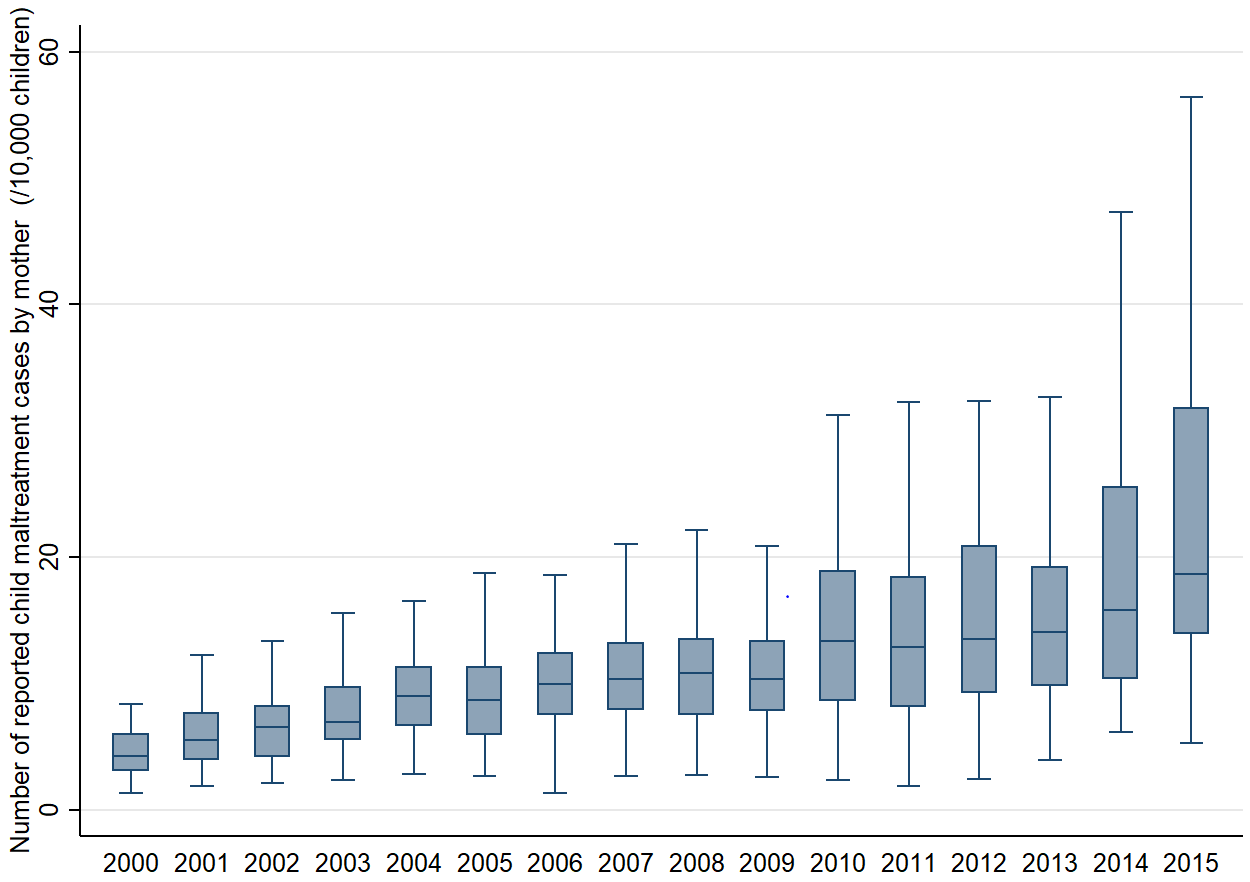 